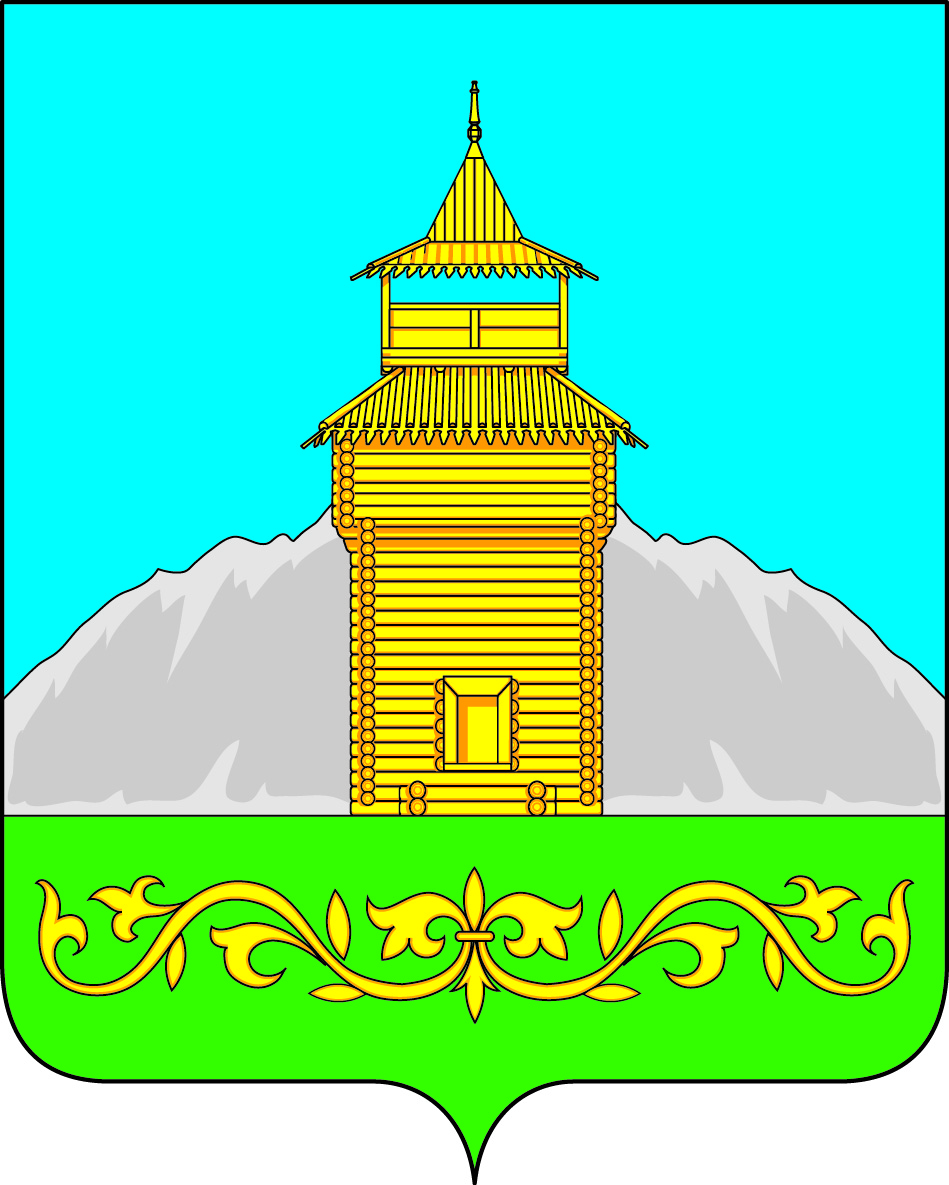 Российская ФедерацияРеспублика ХакасияСовет депутатов Таштыпского сельсоветаРЕШЕНИЕ28 февраля 2017 года	с. Таштып	№  2О принятии  комплекснойпрограммы социально-экономического развития Таштыпского сельсовета на 2017-2021 годы.Руководствуясь  ч. 2 ст. 14.1 Федерального закона «Об общих принципах организации местного самоуправления в Российской Федерации» от 06.10.2003. №  131-ФЗ, на основании п. 4 ч. 1 ст. 27 Устава муниципального   образования  Таштыпский  сельсовет от 21 февраля 2006 года,    Совет  депутатов  Таштыпского сельсовета  РЕШИЛ:1. Принять Комплексную программу социально-экономического развития Таштыпского сельсовета на 2017-2021 г.г. (прилагается)2.Настоящее решение направить для подписания Главе Таштыпского сельсовета А. А. Дьяченко.3. Решение вступает в силу со дня его опубликования (обнародования).4. Контроль за выполнением  данного решения  возложить  на  постоянную комиссию  по бюджету, финансам и экономической политике (Бочаров Ю.В.).Глава Таштыпского сельсовета                                                               А.А.Дьяченко